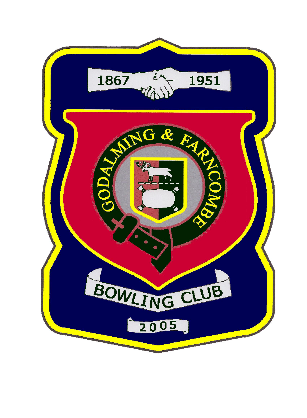 Godalming & Farncombe Bowling ClubSunday 3rd July 2022 @ 2.30pmFriendlyHOME v PyestockDress Whites Please report to captain of day by 2.15pmGodalming & Farncombe Bowling ClubSunday 3rd July 2022 @ 2.30pmFriendlyHOME v PyestockDress Whites Please report to captain of day by 2.15pmGodalming & Farncombe Bowling ClubSunday 3rd July 2022 @ 2.30pmFriendlyHOME v PyestockDress Whites Please report to captain of day by 2.15pmGodalming & Farncombe Bowling ClubSunday 3rd July 2022 @ 2.30pmFriendlyHOME v PyestockDress Whites Please report to captain of day by 2.15pmGodalming & Farncombe Bowling ClubSunday 3rd July 2022 @ 2.30pmFriendlyHOME v PyestockDress Whites Please report to captain of day by 2.15pm1Mike HorneMike HorneMike Horne1Hilary Allen2Andy AwfordAndy AwfordAndy Awford2Rob SalterskipPeter BrownPeter BrownPeter BrownskipRobin Amy1Lyn GrayLyn GrayLyn Gray1John Procter2Peter LawrencePeter LawrencePeter Lawrence2Bill KelseyskipSue Sims-HandcockSue Sims-HandcockSue Sims-HandcockskipBarry HoneywillReserves: Mark LewisReserves: Mark LewisReserves: Mark LewisReserves: Mark LewisReserves: Mark LewisReserves: Mark LewisReserves: Mark LewisCaptain of the dayCaptain of the dayCaptain of the dayContact onContact onContact onContact onPeter BrownPeter BrownPeter Brown01483 425988…01483 425988…01483 425988…01483 425988…